Dányi Bóbita Szociális és Gyermekjóléti Alapszolgáltatási Központ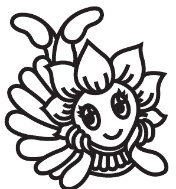 2118 Dány, Szabadság u. 8-12Mobil:	06/30/5092522E-mail: bolcsode@dany.hu		Tel./Fax: 06/28/ 700240Bölcsődei Alapellátás Igénybevétele Iránti KérelemA gyermek adatai: A gyermek neve:……………………………………………………………………………….Születési hely:…………………………….év…………………….hó………………nap……..Lakóhelye:………………………………………………………………………………………Tartózkodási helye (életvitelszerűen):………………………………………………………A gyermek TAJ száma:……………………………………………………………………….A gyermek jelenleg hol van elhelyezve?( A megfelelő részt kérem aláhúzni)GYES-en, GYED-en, szülési szabadságon lévő törvényes képviselővel.Bölcsődében, hol:………………………………………………………….Egyéb:………………………………………………………………………Gyermekem bölcsődei felvételét kérem, a következő időponttól és időtartamra:20………………..év…………….hó……………napjától.Határozott vagy határozatlan időtartamra.(Megfelelő aláhúzandó.)Hétfőtől-péntekig………………..órától,………………..óráig.Azon körülmények, amelyekre tekintettel a törvényes képviselő a gyermek bölcsődei felvételét kéri ( megfelelő(ke)t kérjük aláhúzni):· a gyermek szüleinek, gondozóinak munkavégzése, vagy képzésben való részvétele· a gyermek rendszeres gyermekvédelmi kedvezményben részesül· a gyermeket egyedülálló szülője neveli· a felvételre kért gyermekkel együtt a családban nevelt kiskorú gyermekek száma eléri vagy meghaladja a 3 főt· a gyermek szülőjének orvosilag igazolt állapota miatt a gyermek ellátását biztosítani csak részben tudja. a gyermek családja családgondozásban részesül, és a gyermek fejlődése érdekében állandó napközbeni ellátásra van szükség · a gyermeket gyámhatósági határozat alapján gyámként kirendelt hozzátartozója neveli· a gyermek háztartásában az 1 főre jutó havi jövedelem a mindenkori öregséginyugdíjminimum, legkisebb összegének 150 %-át nem haladja meg.A kérelem egyéb indokai:………………………………………………………………………………………….………………………………………………………………………………………….……………………………………………………………………………………………………………………………………………………………………………………..Büntetőjogi felelősségem tudatában kijelentem, hogy a fenti adatok a valóságnakmegfelelnek. Dány, 20……….év………………………..hó………..nap……………………………….                                      …………………………………             Szülő aláírása                                                                Szülő aláírásaA szülők adatai:ApaAnyaNév:Születési hely, idő:Foglalkozás:Munkahely:TAJ:Elérhetőség:Testvérek neve:Születési éveHol vannak elhelyezve: